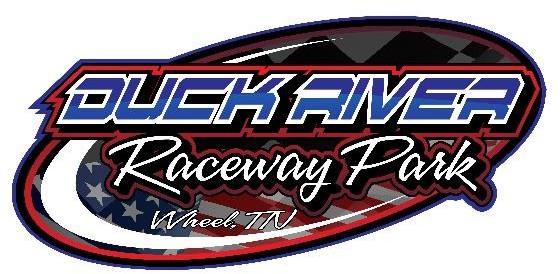 2023 ENDUROMANDATORY: All driver’s and cars MUST HAVE Raceceivers and Transponders Rules:No Race CarsAny 1965 or newer car, NO SUV’S No special-order vehicles.  No turbos or supercharged cars, must be normally aspirated, Must have good working brakes and be safe to drive!NO MUSTANGS OR CAMAROS!Must have factory suspension, no alterationsNo after-market parts No racing shocksStock motor and transmission only, no high-performance parts, headers, carburetors or high-rise intakesMust run factory carburetor for that carCars with factory headers will be permittedNo bars may pass thru fire wall to front of vehicle and may not pass thru rear speaker deckNo radiator support reinforcementStraight shifts are legal only if car came from the factory with itNo locked or posi traction rear-ends.  Limited slip permittedTires and wheels stock for make and modelAll glass must be removed Windshield must be removed, and 3 bars placed in front of driver for debris protection and passenger.  $25 fee for passenger to ride Headlights, taillights and all trim must be removed, including hubcapsCars must have visible numbers on each side and on roofAll doors must be chained or welded shutNo two-way radiosRemove all bumper coversYou CAN move the battery in the car if you feel it is warranted Pill draw for starting positionUpon visual inspection of cars, if they don’t appear to be stock from the factory (parts or modifications), we will return your entry fee and you will not be allowed in the eventBuy Rule:THERE WILL BE A $3000 buy rule for any car!  If you fail to sell your car, you will lose all pay for that event and not be allowed to attend anymore Enduro races for a calendar yearTHERE WILL BE A $500 buy rule for carburetorTHERE WILL BE A $250 buy rule for computerSafety:Helmet with shield or goggles, long pants and long sleeve shirtFire suit is strongly recommended but not requiredFire extinguisher is MANDATORY and should be securedRoll cage is strongly recommended but not requiredMust have working seatbelt.  5-point harness strongly recommendedMUST BE 16 YEARS OLD & HAVE A VALID ID IN ORDER TO PARTICIPATE This is not a demolition derbyIf you are caught racing dirty, you will be black flagged